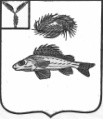 СОВЕТДЕКАБРИСТСКОГО МУНИЦИПАЛЬНОГО ОБРАЗОВАНИЯЕРШОВСКОГО МУНИЦИПАЛЬНОГО РАЙОНАСАРАТОВСКОЙ ОБЛАСТИРЕШЕНИЕот 28.11.2017 г.									№ 26-75Об отмене решения Совета Декабристского МОот 15.10.2015 г. № 30-72/1 «Об утвержденииПравил обращения с отходами на территорииДекабристского МО Ершовского районаСаратовской области»На основании протеста прокуратуры Ершовского района от 30.11.2017 г. № 28-2017 на решение Совета Декабристского МО Ершовского МР от 15.10.2015 г. № 30-72/1 «Об утверждении Правил обращения с отходами на территории Декабристского МО Ершовского района Саратовской области», Совет Декабристского муниципального образования РЕШИЛ:Решение Совета Декабристского МО Ершовского МР от 15.10.2015 г. № 30-72/1 «Об утверждении Правил обращения с отходами на территории Декабристского МО Ершовского района Саратовской области» - отменить.Обнародовать настоящее решение и разместить на официальном сайте Декабристского муниципального образования в сети Интернет.Глава Декабристскогомуниципального образования					Полещук М.А.